    Б О Й О Р О Ҡ		                             	                      РАСПОРЯЖЕНИЕ  «08» декабря 2020 й .                         № 1-35                   «08» декабря 2020 г.«О включении имущества в Казну муниципального имуществаСельского поселения Дмитриево-Полянский сельсовет муниципального района Шаранский район Республики Башкортостан»           В соответствии с Порядком управления и распоряжения муниципальным имуществом муниципального района Шаранский район и ведения Реестра муниципального имущества муниципального района Шаранский район Республики Башкортостан, утвержденным  решением Совета муниципального района Шаранский район Республики Башкортостан от 29 сентября . №216, на основании распоряжения главы администрации муниципального района Шаранский район от  21.10.2013 года №261-р и в целях эффективного управления, обеспечения учета и оформления прав пользования муниципальной собственностью муниципального района Шаранский район:   1. Принять в Казну муниципального имущества сельского поселения Дмитриево-Полянский сельсовет муниципального района Шаранский район Республики Башкортостан следующее имущество: - изгородь кладбища деревни Загорные Клетья, на сумму 11 870,00 (одиннадцать тысяч восемьсот семьдесят тысяч рублей 00 копеек)-  изгородь кладбища деревни Источник, на сумму 14 646,50 (четырнадцать тысяч шестьсот сорок шесть тысяч рублей 50 копеек)   2. Специалисту администрации сельского поселения Ивановой К.Д. предоставить в  Комитет по управлению собственностью Минземимущества РБ по Шаранскому району пакет документов для внесения соответствующих изменений в Реестр муниципального имущества муниципального района Шаранский район Республики Башкортостан.    3. Контроль за исполнением настоящего постановления оставляю за собой.        Глава сельского поселения:                                           И.Р.ГалиевБашкортостан РеспубликаһыныңШаран районыМуниципаль районынынДмитриева Поляна ауыл СоветыАуыл билємәће ХакимиәтеБаҫыу урамы,2А, Дмитриева Поляна ауылы, Шаран районы Башкортостан Республикаһының, 452630 Тел./факс (34769) 2-68-00e-mail:dmpolss@yandex.ruhttp:// www.sharan-sovet,ru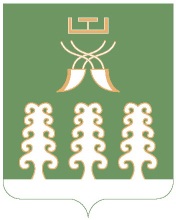 Администрация сельского поселенияДмитриево-Полянский сельсоветМуниципального районаШаранский районРеспублики Башкортостанул.Полевая, дом 2А, д.Дмитриева Поляна Шаранского района Республики Башкортостан, 452630 Тел./факс (34769) 2-68-00e-mail:dmpolss@yandex.ruhttp:// www.sharan-sovet,ru